Supplementary MaterialSupplement Figure S1. UPLC chromatograms of SWQGT and its single herb.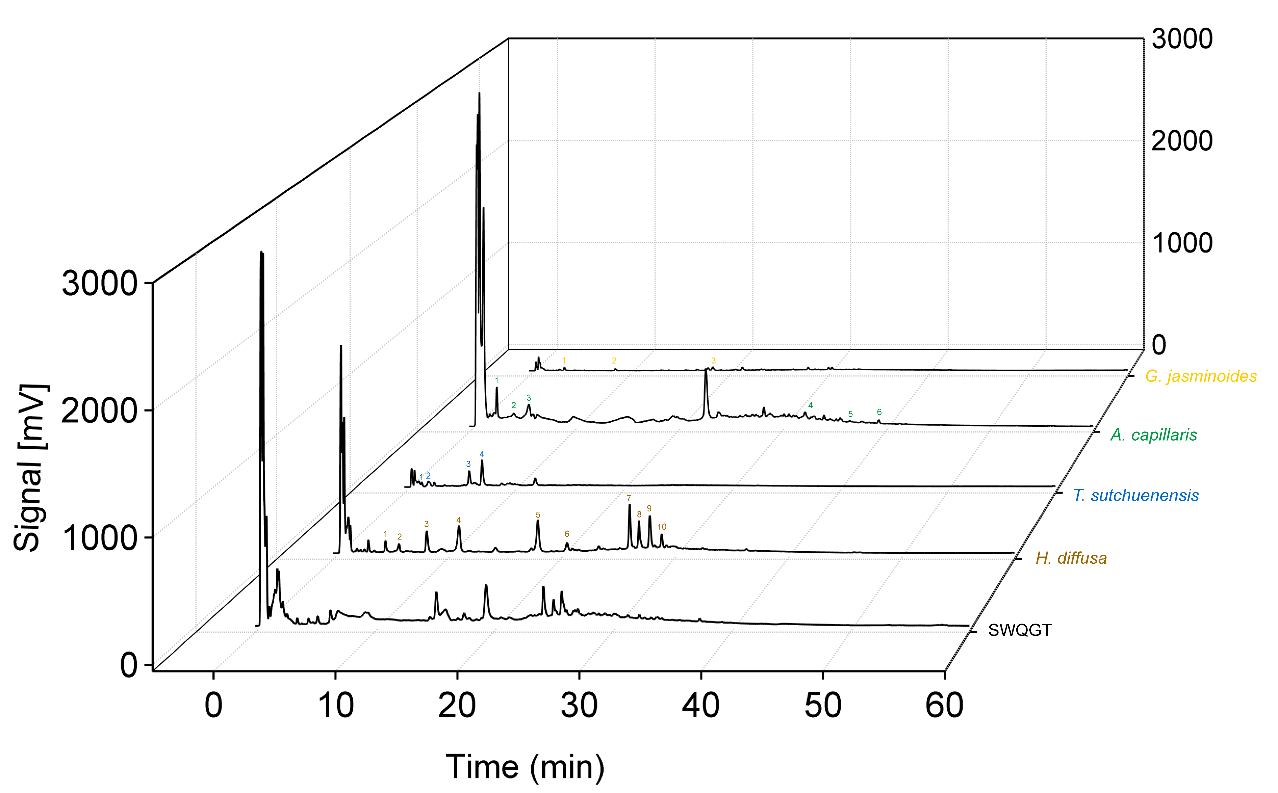 Supplement Table S1. Putative Identification of Compounds Using Mass Spectrometry in the herbs of SWQGTReference[1] Chen, R., He, J., Tong, X., Tang, L., Liu, M. (2016). The Hedyotis diffusa Willd. (Rubiaceae): A Review on Phytochemistry, Pharmacology, Quality Control and Pharmacokinetics. Molecules 21, E710.[2] Liu, Z.G., Luo, J.B., Chen, F.L. (2005). The Pilot Study of Volatile Compounds in Hedyotis diffusa from different sources. Tradit. Chin. Drug Res. Clin. Pharm. 16, 132-134.[3] Nishihama, Y., Masuda, K., Yamaki, M., Takagi, S., Sakina, K. (1981). Three new iridoid glucosides from Hedyotis diffusa. DlantaMedica 43, 28-33.[4] Li, C.M., Zhao, Y.Y., Guo, Z.M., Zhang, X.L., Xue, X.Y., Liang, X.M. (2014). Effective 2D-RPLC/RPLC enrichment and separation of micro-components from Hedyotis diffusa Willd and characterization by using ultra-performance liquid chromatography/quadrupole time-of-flight mass spectrometry. J. Pharm. Biomed. Anal. 99, 35-44.[5] Liu, E.H., Zhou, T., Li, G.B., Li, J., Huang, X.N., Pan, F., et al. (2012). Characterization and identification of iridoid glucosides, flavonoids and anthraquinones in Hedyotis diffusa by high-performance liquid chromatography/electrospray ionization tandem mass spectrometry. J. Sep. Sci. 35, 263-272.[6] Li, D.X., Schmitz, O.J. (2015). Comprehensive two-dimensional liquid chromatography tandem diode array detector (DAD) and accurate mass QTOF-MS for the analysis of flavonoids and iridoid glycosides in Hedyotis diffusa. Anal. Bioanal. Chem. 407, 231-240.[7] Ji, B.Y., Fan, C.Q., Fei, L.X., Ma, Y. (2014). Advance on the chemical and pharmacological effects studies of Hedyotis diffusa. Chin. J. Exp. Tradit. Med. Form. 20, 235-240.[8] Li, M.R., Li, L.Q., Ma, X.Y., Ha, X.B. (1986). Content determination of quercetin in Taxillus chinensis, Taxillus Sutchuenensis and Scurrulaparasitica. West China J. Pharm. Sci. 1, 131-134.[9] Chen, J.T, Feng, F. (2007). Studies on chemical constituents of Taxillus sutchuenenisis. Chin. Med. Mat. 30, 1393-1395.[10] Yang, L., Lin, J., Zhou, B., Liu, Y., Zhu, B. (2017). Activity of compounds from Taxillus sutchuenensis as inhibitors of HCV NS3 serine protease. Nat. Prod. Res. 31, 487-491.[11] Li, M.R., Li, L.Q., Li, P. (1987). Studies on the Fiavonoids of Taxillus sutchuenensis (Lecomte) Danser and T. sutchuenensis var. duclouxii (Lecomte) Kiuined. West China J. Pharm. Sci. 12, 738-740.[12] Zhao, Y., Geng, C.A., Sun, C.L., Ma, Y.B., Huang, X.Y., Cao, T.W. et al. (2014). Polyacetylenes and anti-hepatitis B virus active constituents from Artemisia capillaris. Fitoterapia 95, 187-193.[13] Wu, T.S., Tsang, Z.J., Wu, P.L., Lin, F.W., Li, C.Y., Teng, C.M., et al. (2001). New Constituents and Antiplatelet Aggregation and Anti-HIV Principles of Artemisia capillaris. Bioorg. Med. Chem. 9, 77-83.[14] Tang, H.Q., Hu, J., Yang, L., Tan, R.X. (2000). Terpenoids and flavonoids from Artemisia species. Planta Med. 66, 391-393.[15] Peng, K., Yang, L., Zhao, S., Chen, L., Zhao, F., Qiu, F. (2013). Chemical constituents from the fruit of Gardenia jasminoides and their inhibitory effects on nitric oxide production. Bioorg. Med. Chem. Lett. 23, 1127-1131.[16] Yu, Y., Gao, H., Dai, Y., Wang, Y., Chen, H.R., Yao, X.S. (2010). Monoterpenoids from the Fruit of Gardenia jasminoides. Helv. Chim. Acta 93, 763-771.[17] Yu, Y., Gao, H., Dai, Y., Li, X.X., Li, J.M., Yao, X.S. (2010). A new lignan from Gardenia jasminoides. Chin. Tradit. Herbal Drugs 41, 509-514.Supplementary Table S2. 26 components from the 4 herbs and their candidate targetsPeakTR (time)MS- (m/z)Tentative identificationReferenceH14.7241n-Pentadecanoic acid[1], [2]H25.8431Asperuloside acid[1], [3]H38.3459Wogonin-O-glu acid[1], [4]H411.11194-Vinyl phenol[1], [2]H518.1625Quercetin-3-O-(2-O-glucopyranosyl)-β-D-glucopyranside[1], [5]H620.3595Quercetin-3-O-sambubioside[1], [5]H726.1831Quercetin-3-O-[2-O-(6-O-E-sinapoyl)-β-D-glucopyranosyl]-β-D-glucopyanoside[1], [5]H827.0801Quercetin-3-O-[2-O-(6-O-E-feruloyl)-β-D-glucopyranosyl]-β-D-glucopyanoside[1], [5], [6]H927.9549(Z)-6-O-p-Coumaroyl scandoside methyl ester[1], [7]H1029.0549(E)-6-O-p-Coumaroyl scandoside methyl ester[1], [5], [6]T11.6301Quercetin[8], [9]T22.5575Daucosterol[9]T36.1577Kaempferol-3,7-bisrhamnoside[10]T47.2289Catechin[11]A11.4387(+)-Medioresinol[12]A24.4137Salicylic acid[12]A35.9161Umbelliferone[12]A432.8285Demethoxycapillarisin[13]A536.7327Luteolin-3’,4’,7-trimethyl ether[13]A639.5329Eupalitin[14]G13.62416β-Hydroxygenipin[15]G28.7477Jasminoside N[16]G318.5581Lyoniresinol-9-O-β-D-glucopyranoside[17]NumberComponentOB%DLHerbTargets1Skrofulein30.350.3Artemisia capillaris ThunbCOX1, COX2, DPP42Beta-sitosterol36.910.75Artemisia capillaris Thunb, Gardenia jasminoides Ellis, Hedyotis diffusa WilldADRA1A, ADRA1B, ADRB2, BAX, BCL2, CASP3, CASP8, CASP9, CHRM1, CHRM2, CHRM3, CHRM4, CHRNA2, CHRNA7, COX1, COX2, DRD1, GABRA1, GABRA2, GABRA3, GABRA5, HSP90AA1, HSP90AB1, HTR2A, JUN, KCNH2, MAP2, NCOA2, OPRM1, PDE3A, PGR, PIK3CG, PON1, PRKCA, SCN5A, SLC6A4, TGFB13Genkwanin37.130.24Artemisia capillaris ThunbAR, CALM1, CALM2, CALM3, CHEK1, COX1, COX2, DPP4, ESR2, HSP90AA1, HSP90AB1, NCOA1, NCOA2, NOS2, PRKCA, PRSS1, RXRA4Eupatolitin42.550.37Artemisia capillaris ThunbAR, CDK2, COX2, DPP4, ESR2, HSP90AA1, HSP90AB1, NOS2, PRSS1, SCN5A, TOP2A, TOP2B5Eupalitin46.110.33Artemisia capillaris ThunbAR, CALM1, CALM2, CALM3, CDK2, CHEK1, COX1, COX2, DPP4, ESR2, F2, GSK3B, HSP90AA1, HSP90AB1, MAPK14, NOS2, PRKCA, PRSS1, SCN5A6Quercetin46.430.28Artemisia capillaris Thunb, Gardenia jasminoides Ellis, Hedyotis diffusa Willd, Taxillus sutchuenensis (Lecomte) DanserABCG2, ACACA, ACHE, ACPP, ADRB2, AHR, AHSA1, AKR1B1, AKT1, ALOX5, AR, BAX, BCL2, BCL2L1, BIRC5, CASP3, CASP8, CASP9, CAV1, CCL2, CCNB1, CCND1, CD40LG, CDK1, CDK2, CHEK2, CHUK, CLDN4, COL1A1, COL3A1, COX1, COX2, CRP, CTSD, CXCL10, CXCL11, CXCL2, CYP1A1, CYP1A2, CYP1B1, CYP3A4, DCAF5, DIO1, DPP4, DUOX2, E2F1, E2F2, EGF, EGFR, EIF6, ELK1, ERBB2, ERBB3, F10, F2, F3, F7, FOS, GABRA1, GJA1, GSTM1, GSTM2, GSTP1, HAS2, HERC5, HIF1A, HK2, HMOX1, HSF1, HSP90AA1, HSP90AB1, HSPA5, HSPB1, ICAM1, IFNG, IGF2, IGFBP3, IL10, IL1A, IL1B, IL2, IL6, IL8, INSR, IRF1, JUN, KCNH2, MAOB, MAPK1, MGAM, MMP1, MMP2, MMP3, MMP9, MPO, Myc, NCF1, NCOA2, NFE2L2, NFKBIA, NKX3-1, NOS3, NPEPPS, NQO1, NR1I2, NR1I3, ODC1, PARP1, PCOLCE, PIK3CG, PLAT, PLAU, PON1, POR, PPARA, PPARD, PPARG, PRKCA, PRKCB, PRSS1, PSMD3, PTEN, PTGER3, RAF1, RASA1, RASSF1, RB1, RELA, RUNX1T1, RUNX2, RXRA, SCN5A, SELE, SERPINE1, SLC2A4, SOD1, SPP1, STAT1, SULT1E1, TGFB1, THBD, TNFA, TNFB, TNFC, TNFSF13, TOP1, TOP2A, TOP2B, TP53, VCAM1, VEGF, XDH7Areapillin48.960.41Artemisia capillaris ThunbAR, CALM1, CALM2, CALM3, COX2, DPP4, ESR2, F10, F2, F7, HSP90AA1, HSP90AB1, NCOA1, NCOA2, NOS2, PRSS1, PTPN1, SCN5A, TOP2A, TOP2B8Isorhamnetin49.60.31Artemisia capillaris ThunbACHE, AKR1B1, AR, CALM1, CALM2, CALM3, CCNA2, CDK2, CHEK1, COX1, COX2, DPP4, ESR1, ESR2, F2, F7, GABRA1, GRIA2, GSK3B, HSP90AA1, HSP90AB1, MAOB, MAPK14, NCF1, NCOA1, NCOA2, NOS2, NOS3, OLR1, PIK3CG, PIM1, PPARD, PPARG, PRKCA, PRSS1, PTPN1, PYGM, RELA, XDH9Demethoxycapillarisin52.330.25Artemisia capillaris ThunbAKR1B1, CDK2, COX1, COX2, DPP4, ESR1, GSK3B, HSP90AA1, HSP90AB1, MAPK14, PIK3CG, PPARG, PRKCA, PTPN110Isoarcapillin57.40.41Artemisia capillaris ThunbAR, CALM1, CALM2, CALM3, COX2, DPP4, ESR2, F10, F2, F7, HSP90AA1, HSP90AB1, NCOA2, NOS2, PRSS1, PTPN1, SCN5A, TOP2A, TOP2B11Capillarisin57.560.31Artemisia capillaris ThunbAKR1B1, CALM1, CALM2, CALM3, CDK2, CHEK1, COX1, COX2, DPP4, GSK3B, HSP90AA1, HSP90AB1, MAPK14, MMP9, PIK3CG, PRKCA, PTPN1, PYGM12Artepillin A68.320.24Artemisia capillaris ThunbADRA1A, ADRB2, AR, CDK2, CHRM1, COX1, COX2, DPP4, ESR1, ESR2, F2, GSK3B, NOS2, NOS3, PDE3A, PRSS1134'-Methylcapillarisin72.180.35Artemisia capillaris ThunbCALM1, CALM2, CALM3, CDK2, COX2, DPP4, F2, GSK3B, HSP90AA1, HSP90AB1, MAPK14, PRKCA, PTPN1, SCN5A14Crocetin35.30.26Gardenia jasminoides EllisADRA1A, ADRA1B, CHRM1, CHRM2, CHRM3, COX2, GABRA1, GABRA2, GABRA3, GABRA5, NCOA2, VCAM115Ammidin34.550.22Gardenia jasminoides EllisCHRM1, COX2, DPP4, F2, GABRA1, MAOB, PIK3CG, PRKCA16Sudan III84.070.59Gardenia jasminoides EllisCCNA2, CDK2, COX2, DPP4, ESR1, ESR2, F2, F7, GSK3B, MAPK10, MAPK14, PIM1, PRKCA17Kaempferol41.880.24Gardenia jasminoides EllisACHE, ADRA1B, AHR, AHSA1, AKR1C3, AKT1, ALOX5, AR, BAX, BCL2, CALM1, CALM2, CALM3, CASP3, CDK1, CHRM1, CHRM2, COX1, COX2, CYP1A1, CYP1A2, CYP1B1, CYP3A4, DIO1, DPP4, F2, F7, GABRA1, GABRA2, GSTM1, GSTM2, GSTP1, HAS2, HMOX1, HSP90AA1, HSP90AB1, ICAM1, IKBKB, INSR, JUN, MAPK8, MMP1, NCOA2, NOS2, NOS3, NR1I2, NR1I3, PGR, PIK3CG, PPARG, PPP3CA, PRKCA, PRSS1, PSMD3, RELA, SELE, SLC2A4, SLC6A2, SLPI, STAT1, TNFA, TNFB, TNFC, TNFSF13, TOP2A, TOP2B, VCAM1, XDH18Stigmasterol43.830.76Gardenia jasminoides Ellis, Hedyotis diffusa WilldADH1C, ADRA1A, ADRA1B, ADRA2A, ADRB1, ADRB2, AKR1B1, CHRM1, CHRM2, CHRM3, CHRNA7, COX1, COX2, CTRB1, CTRB2, GABRA1, GABRA3, HTR2A, LTA4H, MAOA, MAOB, NCOA1, NCOA2, NR3C2, PGR, PLAU, PRKCA, RXRA, SCN5A, SLC6A2, SLC6A319Mandenol420.19Gardenia jasminoides EllisCOX1, COX2, NCOA220Isoimperatorin45.460.23Gardenia jasminoides EllisCOX221Ethyl oleate (NF)32.40.19Gardenia jasminoides EllisNCOA2225-hydroxy-7-methoxy-2-(3,4,5-trimethoxyphenyl)chromone51.960.41Gardenia jasminoides EllisADRB2, AR, BACE1, BACE2, CACNA2D1, CALM1, CALM2, CALM3, CHEK1, COX1, COX2, DPP4, ESR1, ESR2, F10, F2, GSK3B, HSP90AA1, HSP90AB1, KCNH2, KCNMA1, MAPK14, NCOA1, NCOA2, NOS2, NOS3, PPARG, PRSS1, SCN5A, TOP2A, TOP2B233-Methylkempferol60.160.26Gardenia jasminoides EllisAR, CDK2, COX1, COX2, DPP4, GSK3B, HSP90AA1, HSP90AB1, MAPK14, NOS2, PIK3CG, PRKCA242-methoxy-3-methyl-9,10-anthraquinone37.830.21Hedyotis diffusa WilldADRA1A, ADRA1B, ADRA1D, ADRB2, CHRM1, CHRM2, CHRM3, CHRM4, CHRM5, CHRNA7, COX1, COX2, DRD1, ESR1, GABRA1, HRH1, HSP90AA1, HSP90AB1, HTR2A, HTR2C, NCOA2, OPRD1, OPRM1, PDE3A, PIK3CG, PKIA, PRKCA, RXRA, SCN5A, SLC6A2, SLC6A3, SLC6A425Poriferasterol43.830.76Hedyotis diffusa WilldNR3C2, PGR26Sitosterol36.910.75Taxillus sutchuenensis (Lecomte) DanserNCOA2, NR3C2, PGR